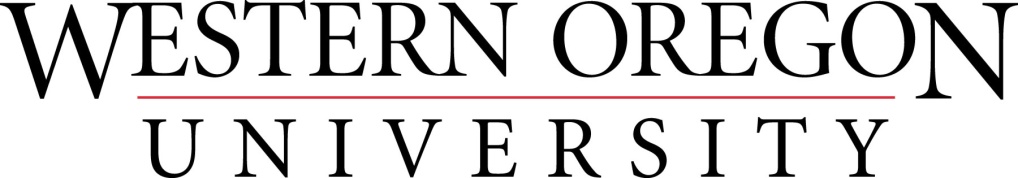 Telephone Templates Questions Contact Telecom: 880106424 Unit6416 Unit6220 / 6221 UnitTo program 6221 speed dial buttons Press the lower left program button Press the speed dial button you wish to program  Enter the phone number or extension to save Press the program buttonTEL# 1-2345A 1-2345B 1-2345C  1-2345D Send CallsE F G    H   I    J    K    L   M    N   O   P   Q    R    S   T   U   V   W    X   TEL# 1-2345A 1-2345B 1-2345C  1-2345D Send CallsE F G    H   IJKLM NO   Pprogrampause